КОНВЕНЦИЯ О ПРАВАХ РЕБЕНКА В СТИХАХ И КАРТИНКАХ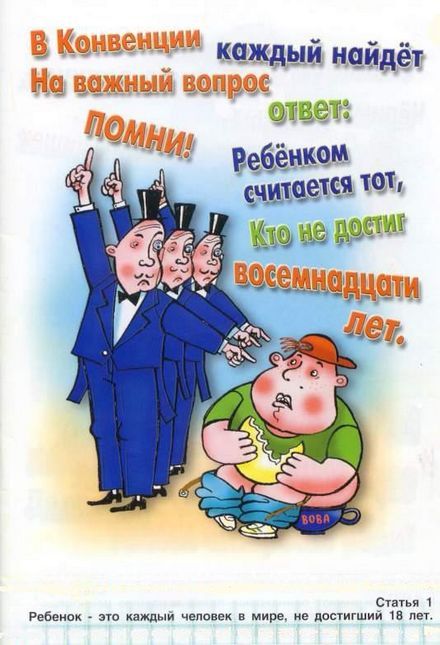 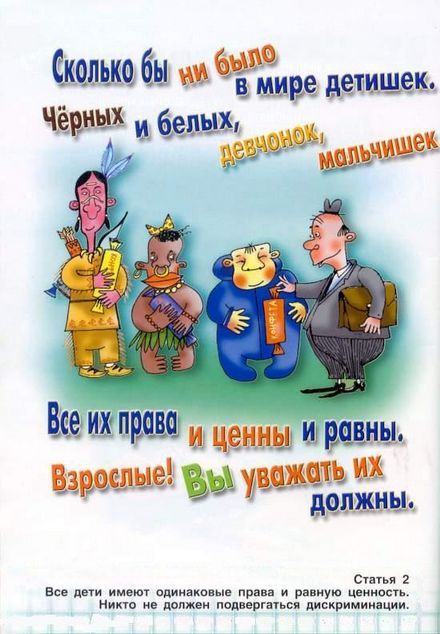 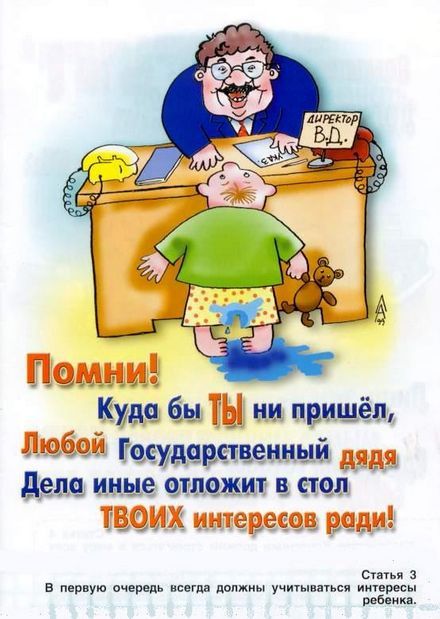 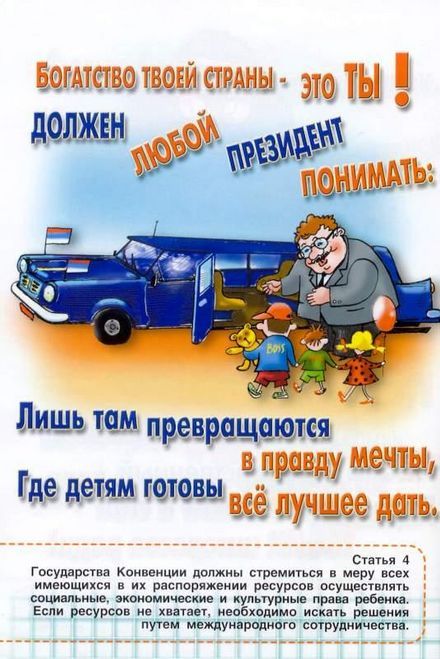 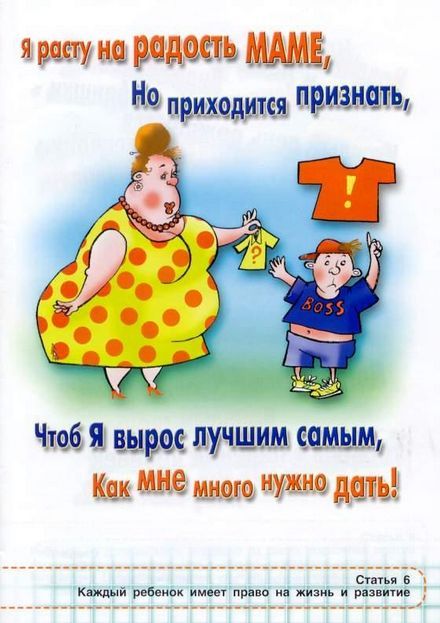 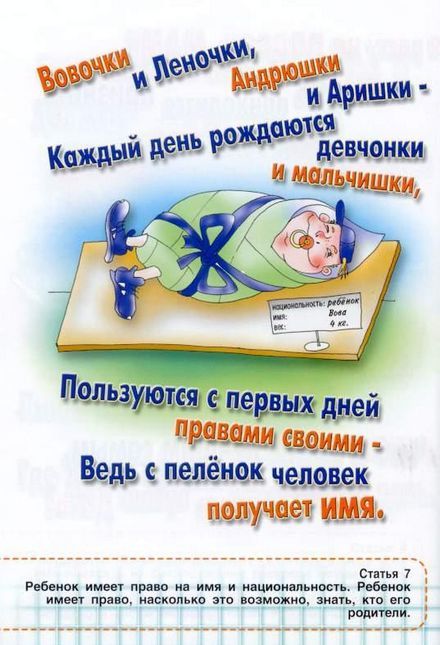 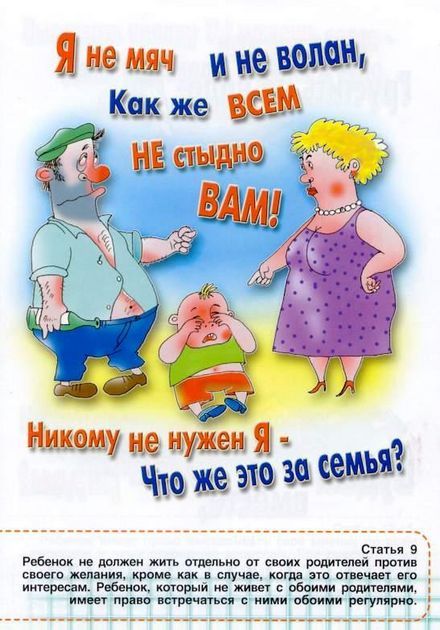 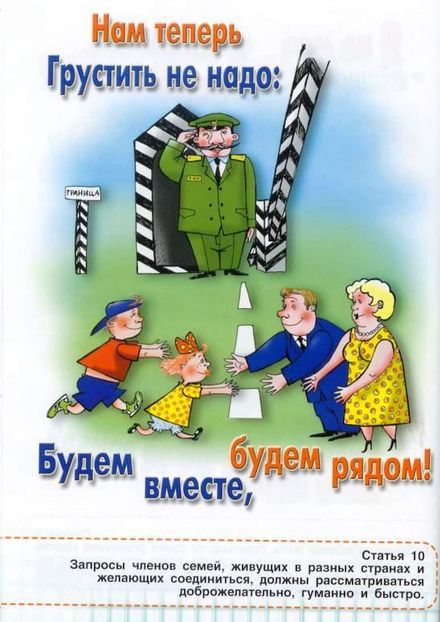 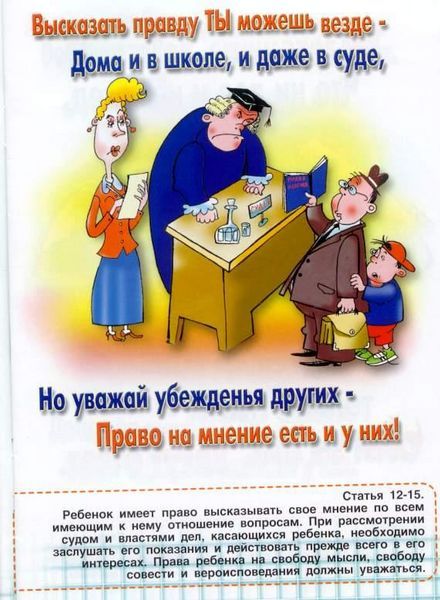 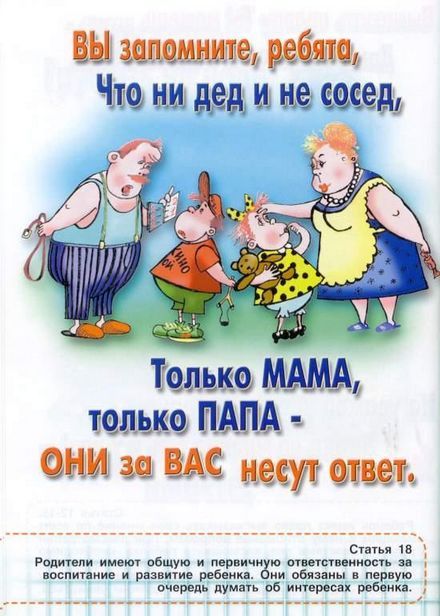 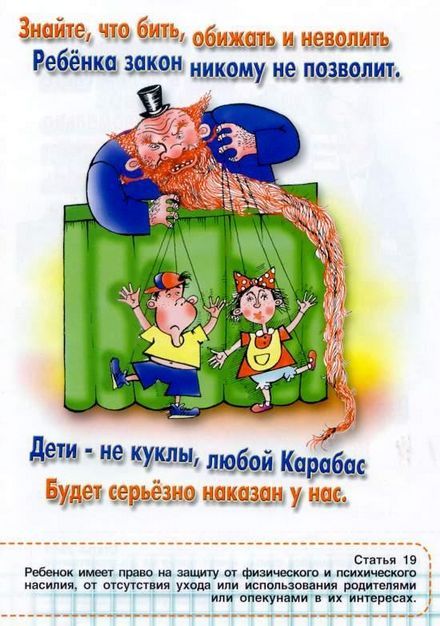 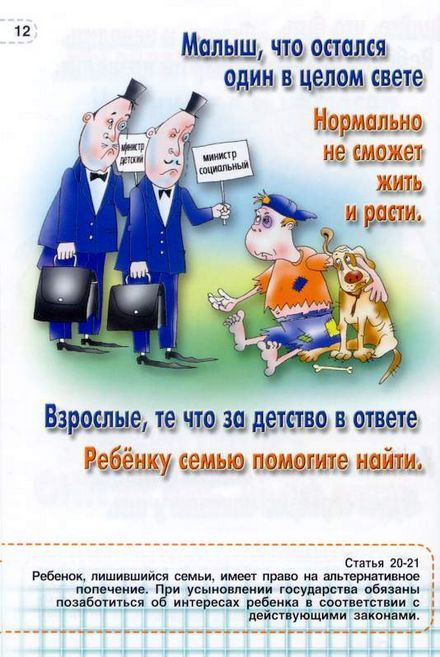 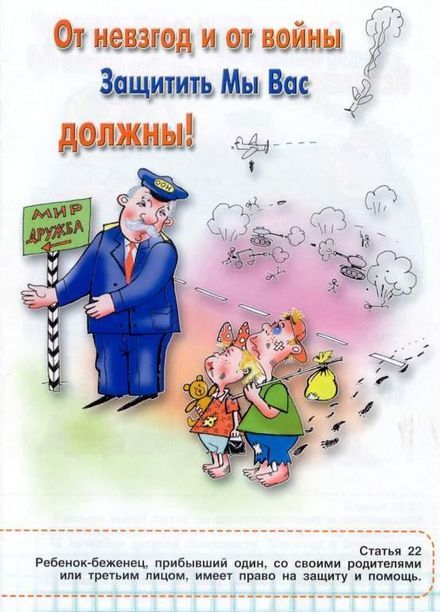 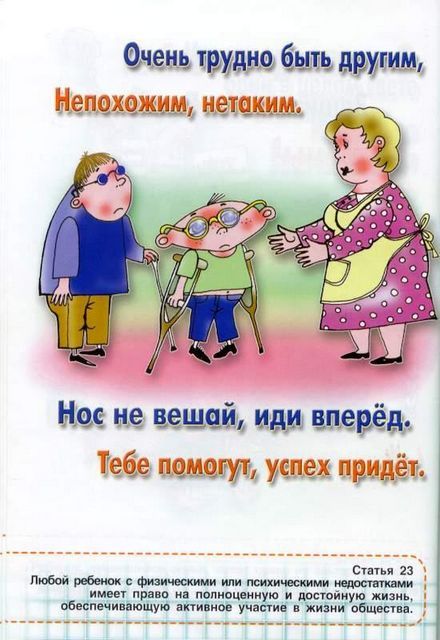 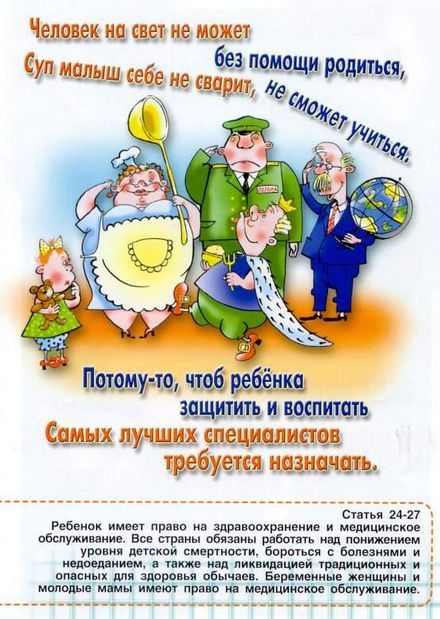 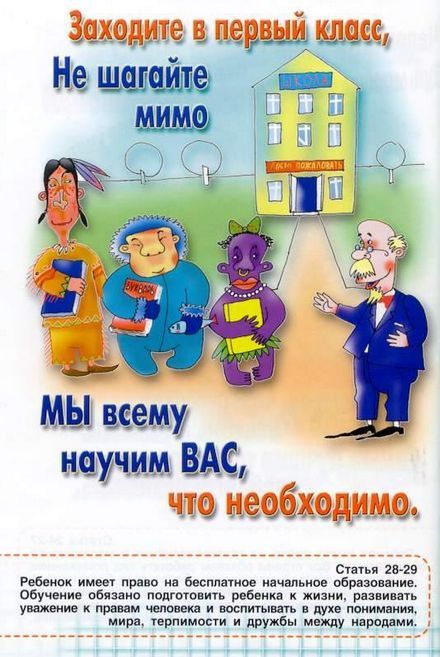 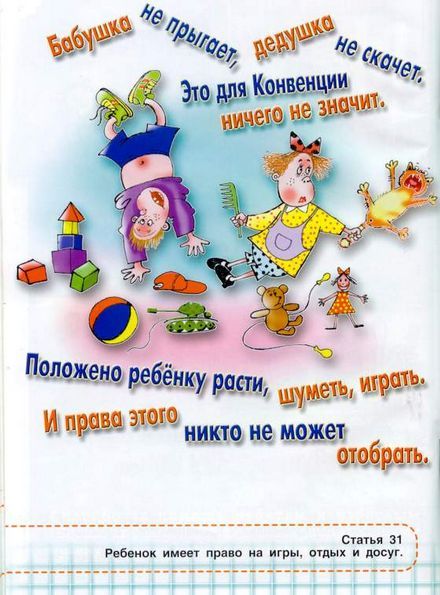 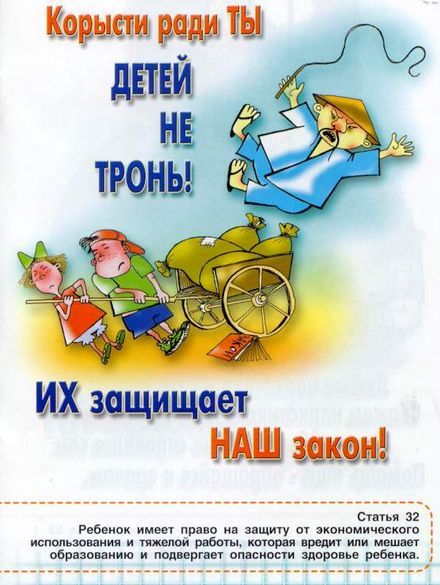 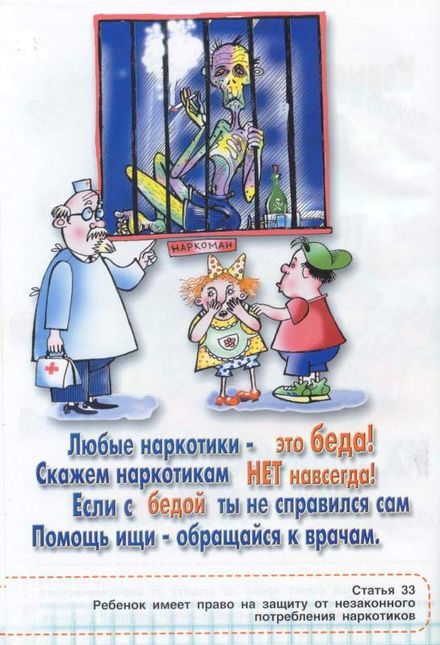 